INSTRUCTIONS:Application to Change: School, Major and/or Advisor Please be sure to carefully read the instructions below.Complete the Student Section of the application and email this form along with an unofficial transcript and a paragraph statement of interest and goals for the major you are requesting to the department offering the major you wish to change to. Petitions will NOT be reviewed without all required documentation. See below for departmental contact information.After obtaining departmental signature, email the application form, and supporting documentation mentioned above to the CAHNRAcademics@uconn.edu for Dean’s Approval and processing. (See below for Allied Health Sciences and Nutritional Sciences submission.)Regional campus students, please have your regional campus advisor email your application and other supporting documentation to CAHNRAcademics@uconn.edu. (See below for Allied Health Sciences and Nutritional Sciences submission.)You will be informed through university gmail if/when the change has been approved and processed.PLEASE NOTE:The Allied Health Sciences (AHS) major has additional requirements, and specific submission procedure. All Storrs and Regional Campus students requesting the AHS major must go to: www.alliedhealth.uconn.edu > academics > undergraduate majors > AHS major admissions > I’m a continuing UConn student and would like to declare an Allied Health Sciences major. All application materials must be submitted using the new online application. Questions may be emailed to alliedhealthadmissions@uconn.edu. The AHS department forwards accepted student applications to the CAHNR Office of Academic Programs for Dean’s approval and processing.The Nutritional Sciences (NUSC) major also has additional requirements that can be found at: www.cag.uconn.edu/nutsci/nutsci > Undergraduate > Overview.Junior/Senior standing: Students petitioning in their junior or senior year may require an additional semester or year to complete requirements depending on how their prior coursework is applied to the major and availability of required courses.Additional Major: Students applying as second degree or double major applicant must also include a completed additional degree or double major form as part of this petition.Departmental Contact InformationAgricultural & Resource EconomicsW.B. Young Building, Room 302 (860) 486-2836www.are.uconn.edu ARE@uconn.eduAllied Health Sciences Koons Hall, Room 327A (860) 486-0015www.alliedhealth.uconn.edu alliedhealth@uconn.eduEnvironmental ProgramsW.B. Young Building, Room 220 (860) 486-5218www.environment.uconn.edu sara.tremblay@uconn.eduPlant Science & Landscape ArchitectureW.B. Young Building, Room 121 (860) 486-3436www.plantscience.uconn.edu PSLA@uconn.eduNutritional SciencesR.E. Jones Building, Room 123(860) 486-3605http://nusc.uconn.edu/Rhonda.Brownbill@uconn.eduAnimal ScienceGeorge White Building, Room 108 (860) 486-2413www.animalscience.uconn.edu animalscience@uconn.eduNatural Resources & the EnvironmentW.B. Young Building, Room 227 (860) 486-2840www.nre.uconn.edu nre@uconn.eduPathobiology & Veterinary Science Wilbur O. Atwater Lab, Room 112 (860) 486-4000www.patho.uconn.eduChristine.Ware@uconn.eduOffice of Academic Programs • 860-486-2919 • CAHNRAcademics@uconn.eduLast Edited 10/23/2020Application to Change School, Major and/or Advisor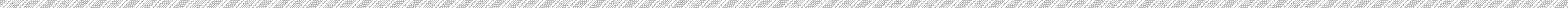 PLEASE PRINT CLEARLYSTUDENT SECTIONName:  	(Last)	(First)	(Middle Initial)Student ID: 		Campus: 		Cell Phone:  	Email Address: 	@uconn.edu	Current Cumulative GPA:  	Permanent Address:  	(Street)	(City)	(State, Zip code)School and/or Major Change Requested:  From (School/Major):  	To (Major/Concentration):  	New Advisor Preference (Optional):  	Have you applied to this major in the past?	No 	Yes	 Are you an honors student?	No 	Yes 	If yes, when:  	Are you applying as a double major?	No 	Yes 	(if yes, please attach appropriate form)Signature	DateMy signature verifies that I have read and understand the directions and information on page one (1) of this application.DEPARTMENT APPROVALSchool/College: 	Major: 		Concentration:  	Assigned Advisor:  	(Name)	(Office Location, Building/Room #)	(Phone Number)Comments  	NEW DEAN’S APPROVALApproval Signature 		Date  	Comments  	Office of Academic Programs • 860-486-2919 • CAHNRAcademics@uconn.eduLast Edited 10/23/2020Approve:  	Deny:  	(Date)(Date)(Signature of designated person in department responsible for approvals)Status Change Processed In Student Admin System:(Initials)(Date)Email sent, copy to Department/Advisor:(Initials)(Date)